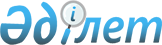 Об утверждении Положения о государственном учреждении "Отдел занятости и социальных программ Тимирязевского района Северо-Казахстанской области"
					
			Утративший силу
			
			
		
					Постановление акимата Тимирязевского района Северо-Казахстанской области от 19 февраля 2016 года № 52. Зарегистрировано Департаментом юстиции Северо-Казахстанской области 17 марта 2016 года № 3661. Утратило силу постановлением акимата Тимирязевского района Северо-Казахстанской области от 25 мая 2018 года № 92
      Сноска. Утратило силу постановлением акимата Тимирязевского района Северо-Казахстанской области от 25.05.2018 № 92 (вводится в действие по истечении десяти календарных дней после дня его первого официального опубликования).

      В соответствии с пунктом 2 статьи 31 Закона Республики Казахстан от 23 января 2001 года "О местном государственном управлении и самоуправлении в Республике Казахстан", статьей 124 Закона Республики Казахстан от 1 марта 2011 года "О государственном имуществе", Указом Президента Республики Казахстан от 29 октября 2012 года № 410 "Об утверждении Типового положения государственного органа Республики Казахстан" акимат Тимирязевского района Северо-Казахстанской области ПОСТАНОВЛЯЕТ:

      1. Утвердить прилагаемое Положение о государственном учреждении "Отдел занятости и социальных программ Тимирязевского района Северо-Казахстанской области".

      2. Настоящее постановление вводится в действие по истечении десяти календарных дней после дня его первого официального опубликования. Положение о государственном учреждении "Отдел занятости и социальных программ Тимирязевского района Северо-Казахстанской области" 1. Общие положения
      1. Государственное учреждение "Отдел занятости и социальных программ Тимирязевского района Северо-Казахстанской области" является государственным органом Республики Казахстан, осуществляющим функции местного государственного управления в сфере трудовых отношений, обеспечения занятости и реализации социальных программ.

      2. Государственное учреждение "Отдел занятости и социальных программ Тимирязевского района Северо-Казахстанской области" не имеет ведомств.

      3. Государственное учреждение "Отдел занятости и социальных программ Тимирязевского района Северо-Казахстанской области" осуществляет свою деятельность в соответствии с Конституцией и законами Республики Казахстан, актами Президента и Правительства Республики Казахстан, иными нормативными правовыми актами, а также настоящим Положением.

      4. Государственное учреждение "Отдел занятости и социальных программ Тимирязевского района Северо-Казахстанской области" является юридическим лицом в организационно-правовой форме государственного учреждения, имеет печать и штампы со своим наименованием на государственном языке, бланки установленного образца, в соответствии с законодательством Республики Казахстан счета в органах казначейства.

      5. Государственное учреждение "Отдел занятости и социальных программ Тимирязевского района Северо-Казахстанской области" вступает в гражданско-правовые отношения от собственного имени.

      6. Государственное учреждение "Отдел занятости и социальных программ Тимирязевского района Северо-Казахстанской области" имеет право выступать стороной гражданско-правовых отношений от имени государства, если оно уполномочено на это в соответствии с законодательством.

      7. Государственное учреждение "Отдел занятости и социальных программ Тимирязевского района Северо-Казахстанской области" по вопросам своей компетенции в установленном законодательством порядке принимает решения, оформленные приказами руководителя государственного учреждения "Отдел занятости и социальных программ Тимирязевского района Северо-Казахстанской области", и другими актами, предусмотренными законодательством Республики Казахстан.

      8. Структура и лимит штатной численности государственного учреждения "Отдел занятости и социальных программ Тимирязевского района Северо-Казахстанской области" утверждаются в соответствии с действующим законодательством.

      9. Местонахождение юридического лица: Республика Казахстан, индекс 151100, Северо-Казахстанская область, Тимирязевский район, село Тимирязево, улица Ш. Уалиханова, 1.

      10. Полное наименование государственного органа:

      На государственном языке: "Солтүстік Қазақстан облысы, Тимирязев ауданының жұмыспен қамту және әлеуметтік бағдарламалар бөлімі" мемлекеттік мекемесі.

      На русском языке: Государственное учреждение "Отдел занятости и социальных программ Тимирязевского района Северо-Казахстанской области".

      11. Настоящее Положение является учредительным документом государственного учреждения "Отдел занятости и социальных программ Тимирязевского района Северо-Казахстанской области".

      12. Финансирование деятельности государственного учреждения "Отдел занятости и социальных программ Тимирязевского района Северо-Казахстанской области" осуществляется из республиканского и местных бюджетов.

      13. Государственному учреждению "Отдел занятости и социальных программ Тимирязевского района Северо-Казахстанской области" запрещается вступать в договорные отношения с субъектами предпринимательства на предмет выполнения обязанностей, являющихся функциями государственного учреждения "Отдел занятости и социальных программ Тимирязевского района Северо-Казахстанской области".

      Если государственному учреждению "Отдел занятости и социальных программ Тимирязевского района Северо-Казахстанской области" законодательными актами предоставлено право осуществлять, приносящую доходы деятельности, то доходы, полученные от такой деятельности, направляются в доход государственного бюджета. 2. Миссия, основные задачи, функции, права и обязанности государственного учреждения "Отдел занятости и социальных программ Тимирязевского района Северо-Казахстанской области"
      14. Миссия государственного учреждения "Отдел занятости и социальных программ Тимирязевского района Северо-Казахстанской области":

      осуществление единой государственной политики в области трудовых отношений, занятости и социальных программ на территории района в соответствии с действующим законодательством Республики Казахстан.

      15. Задачи: 

      развитие социального партнерства в районе, социально-экономических и трудовых отношений;

      реализация основных направлений социальной политики в сфере занятости и социальной защиты населения.

      16. Функции:

      осуществляет учет по количеству заключенных коллективных договоров;

      организует работу по вопросам социального партнерства;

      участвует в разработке проектов программ, мероприятий, направленных на повышение уровня жизни населения и эффективности социальной защиты;

      организует оказание социальной помощи и координируют оказание благотворительной помощи инвалидам, участникам и ветеранам Великой Отечественной войны;

      оказывает социальную помощь социально уязвимым слоям населения в соответствии с действующим законодательством;

      оказывает специальные социальные услуги в условиях ухода на дому;

      ведет прием граждан, рассматривает заявления, жалобы, обращения физических и юридических лиц по вопросам, отнесенным к компетенции отдела и принимает по ним необходимые меры, в соответствии с действующим законодательством; 

      осуществляет функции государства по опеке и попечительству в отношении совершеннолетних граждан;

      оказывает государственные услуги в соответствии со стандартами и регламентами государственных услуг;

      проводит в установленном порядке семинары, совещания по вопросам занятости и социальной защиты населения, а также разъяснительную работу среди населения по вопросам, входящим в компетенцию отдела;

      осуществляет иные функции в соответствии с компетенцией, предусмотренной действующим законодательством. 

      17. Права и обязанности:

      запрашивать у местных исполнительных органов в области образования, организаций образования, учебных центров при организациях, имеющих право на образовательную деятельность, осуществляющих профессиональное обучение, сведения о трудоустройстве выпускников, информацию о профессиях (специальностях), по которым ведется обучение, количестве подготовленных и планируемых к подготовке и выпуску специалистов по конкретным профессиям (специальностям); 

      запрашивать у работодателей информацию о прогнозной потребности в кадрах; 

      обращаться с запросом в местные исполнительные органы области, района, сельских округов за информацией, необходимой для оказания государственных услуг;

      запрашивать и получать в установленном законодательством порядке необходимые информационные материалы от государственных органов и от других организаций в пределах своей компетенции;

      проводить в установленном порядке семинары, совещания по вопросам занятости и социальной защиты населения, а также разъяснительную работу среди населения по вопросам, входящим в компетенцию отдела;

      анализировать и прогнозировать спрос и предложение на рынке труда и информировать об этом население и местные исполнительные органы;

      осуществлять мониторинг предприятий с рисками высвобождения и сокращения рабочих мест;

      осуществлять иные права и обязанности в соответствии с действующим законодательством Республики Казахстан. 3. Организация деятельности государственного учреждения "Отдел занятости и социальных программ Тимирязевского района Северо-Казахстанской области"
      18. Руководство государственным учреждением "Отдел занятости и социальных программ Тимирязевского района Северо-Казахстанской области" осуществляется руководителем, который несет персональную ответственность за выполнение возложенных на государственное учреждение "Отдел занятости и социальных программ Тимирязевского района Северо-Казахстанской области" задач и осуществление им своих функций.

      19. Руководитель государственного учреждения "Отдел занятости и социальных программ Тимирязевского района Северо-Казахстанской области" назначается на должность и освобождается от должности акимом района. 

      20. Руководитель государственного учреждения "Отдел занятости и социальных программ Тимирязевского района Северо-Казахстанской области" имеет заместителя, который назначается на должность и освобождается от должности в соответствии с законодательством Республики Казахстан.

      Полномочия руководителя государственного учреждения "Отдел занятости и социальных программ Тимирязевского района Северо-Казахстанской области":

      руководит деятельностью государственного учреждения "Отдел занятости и социальных программ Тимирязевского района Северо-Казахстанской области" и несет персональную ответственность за выполнение возложенных на государственное учреждение "Отдел занятости и социальных программ Тимирязевского района Северо-Казахстанской области" задач и функций; 

      в установленном порядке назначает и освобождает от должности работников государственного учреждения "Отдел занятости и социальных программ Тимирязевского района Северо-Казахстанской области";

      решает вопросы поощрения работников, оказания им материальной помощи, наложения на них дисциплинарных взысканий;

      осуществляет контрольные функции за соблюдением законодательства о государственной службе, о социальной защите и занятости населения, антикоррупционного законодательства и других законодательных актов;

      утверждает индивидуальный план финансирования государственного учреждения "Отдел занятости и социальных программ Тимирязевского района Северо-Казахстанской области", распоряжается финансовыми средствами, предусмотренными бюджетом и обеспечивает контроль над целевым расходованием бюджетных средств;

      ведет прием граждан по вопросам, входящим в компетенцию государственного учреждения "Отдел занятости и социальных программ Тимирязевского района Северо-Казахстанской области"; 

      издает в пределах своей компетенции приказы, организует контроль за их исполнением;

      принимает меры по противодействию коррупции, несет персональную ответственность за соблюдением работниками государственного учреждения "Отдел занятости и социальных программ Тимирязевского района Северо-Казахстанской области" норм антикоррупционного законодательства;

      обеспечивает соблюдение законодательства о государственных гарантиях равных прав и возможностей мужчин и женщин;

      представляет интересы государственного учреждения "Отдел занятости и социальных программ Тимирязевского района Северо-Казахстанской области" в других государственных органах и иных организациях;

      осуществляет без доверенности действия от имени государственного учреждения "Отдел занятости и социальных программ Тимирязевского района Северо-Казахстанской области", наделяет от имени государственного учреждения других работников отдела полномочиями на совершение определенных действий в интересах государственного учреждения "Отдел занятости и социальных программ Тимирязевского района Северо-Казахстанской области";

      осуществляет иные функции, возложенные на него акимом района и курирующим заместителем акима района.

      Исполнение полномочий руководителя государственного учреждения "Отдел занятости и социальных программ Тимирязевского района Северо-Казахстанской области" в период его отсутствия осуществляется заместителем руководителя либо лицом, его замещающим в соответствии с действующим законодательством.

      21. Руководитель определяет полномочия своего заместителя в соответствии с действующим законодательством. 4. Имущество государственного учреждения "Отдел занятости и социальных программ Тимирязевского района Северо-Казахстанской области"
      22. Государственное учреждение "Отдел занятости и социальных программ Тимирязевского района Северо-Казахстанской области" может иметь на праве оперативного управления обособленное имущество в случаях, предусмотренных законодательством.

      Имущество государственного учреждения "Отдел занятости и социальных программ Тимирязевского района Северо-Казахстанской области" формируется за счет имущества (включая денежные доходы), приобретенного в результате собственной деятельности и иных источников, не запрещенных законодательством Республики Казахстан.

      23. Имущество, закрепленное за государственным учреждением "Отдел занятости и социальных программ Тимирязевского района Северо-Казахстанской области" относится к коммунальной собственности.

      24. Государственное учреждение "Отдел занятости и социальных программ Тимирязевского района Северо-Казахстанской области" не вправе самостоятельно отчуждать или иным способом распоряжаться закрепленным за ним имуществом и имуществом, приобретенным за счет средств, выданных ему по плану финансирования, если иное не установлено законодательством. 5. Сведения об учредителе и уполномоченном органе
      25. Учредителем и уполномоченным органом по руководству государственного учреждения "Отдел занятости и социальных программ Тимирязевского района Северо-Казахстанской области" является акимат Тимирязевского района Северо-Казахстанской области. 

      Местонахождение учредителя: 151100, Северо-Казахстанская область, Тимирязевский район, село Тимирязево, улица Ш.Уалиханова, 1.

      Учредитель утверждает, вносит изменения и дополнения в Положение, принимает решение о ликвидации и реорганизации государственного учреждения "Отдел занятости и социальных программ Тимирязевского района Северо-Казахстанской области". 6. Режим работы государственного учреждения "Отдел занятости и социальных программ Тимирязевского района Северо-Казахстанской области"
      26. Режим работы государственного учреждения устанавливается регламентом работы государственного учреждения "Отдел занятости и социальных программ Тимирязевского района Северо-Казахстанской области" и не должен противоречить нормам трудового законодательства Республики Казахстан. 7. Реорганизация и ликвидация государственного учреждения "Отдел занятости и социальных программ Тимирязевского района Северо-Казахстанской области"
      27. Реорганизация и ликвидация государственного учреждения "Отдел занятости и социальных программ Тимирязевского района Северо-Казахстанской области" осуществляются в соответствии с законодательством Республики Казахстан. Перечень организаций, находящихся в ведении государственного учреждения "Отдел занятости и социальных программ Тимирязевского района Северо-Казахстанской области"
      Коммунальное государственное учреждение "Центр занятости населения Отдела занятости и социальных программ акимата Тимирязевского района Северо-Казахстанской области"
					© 2012. РГП на ПХВ «Институт законодательства и правовой информации Республики Казахстан» Министерства юстиции Республики Казахстан
				
      Аким района

Е. Базарханов
Утверждено постановлением акимата Тимирязевского района Северо-Казахстанской области от 19 февраля 2016 года № 52